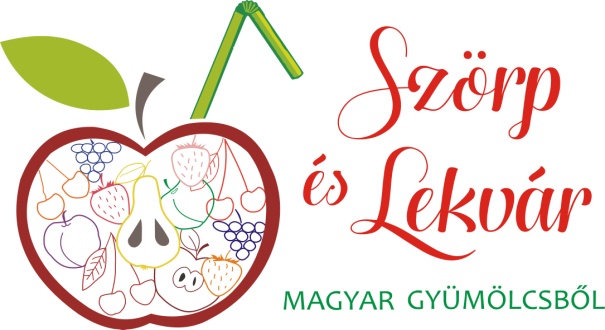 Nevezési Adatlap(minden nevezett mintához külön adatlap kitöltése szükséges)Kelt:………………………………. …………………………………………         nevező aláírása(bélyegző)Kistermelő, kisüzem neve:Adószáma:Engedély száma:Előállító telephelyének címe:telefonszámae-mail címe:nevezett termék pontos megnevezése:összetétele:A nevező pontos neve, postacíme:egyéb megjegyzés: